2015-2016 навчальний рік (оновлено!) Готуємось до 2015/2016 навчального року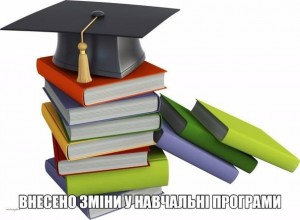 Навчальний процесЛист МОН України від 26.06.2015 № 1/9-305 «Про вивчення базових дисциплін у загальноосвітніх навчальних закладах у 2015/2016 навчальному році»(для 1-3 класів) Лист Міністерства №1,9-343 від 07.07.2014 “Про організацію навчально-виховного процесу у загальноосвітніх навчальних закладах і вивчення базових дисциплін в основній школі. Початкова школа”(для 4 класів) Лист МОН України від 26.06.2015 № 1/9-305 «Про вивчення базових дисциплін у загальноосвітніх навчальних закладах у 2015/2016 навчальному році» Початкова школа“(для 5 класів) Лист Міністерства № 1/9-368 від 24.05.2013  “Про організацію навчально-виховного процесу у 5-х класах загальноосвітніх навчальних закладів і вивчення  базових дисциплін в основній школі“(для 6 класу) Педагогічні особливості навчання учнів у шостих класах ​​​“Про рекомендації щодо забезпечення навчального-виховного  процесу у 6 класі загальноосвітніх навчальних закладів у 2014/2015 навчальному році” лист МОН від 29.08.2014 №1/9-433Зразки заповнення сторінок журналу з укр.мови, укр.діт-ри, світової літ-ри (лист МОНУ від 21.08.2010 №580)(для 7 класу) Лист МОН України від 26.06.2015 № 1/9-305 «Про вивчення базових дисциплін у загальноосвітніх навчальних закладах у 2015/2016 навчальному році» Українська мова та літератураМови національних меншинЗарубіжна літератураІноземні мовиІсторіяПравознавство. Предмети суспільно-гуманітарного циклуКурси духовно-морального спрямуванняМатематикаІнформатикаБіологіяФізикаХіміяГеографіяФізична культураОснови здоров’яЗахист ВітчизниТехнології. КресленняПредмети художньо-естетичного циклуТакож залишаються актуальними методичні рекомендації Міністерства щодо організації навчально-виховного процесу і вивчення базових дисциплін попередніх років.2010-2011 навчальний рік2011-2012 навчальний рік2012-2013 навчальний рік2013-2014 навчальний рік2014-2015 навчальний рікШановні вчителі!Внесено зміни у навчальні програми для 5-9 класів загальноосвітніх навчальних закладів (за новим Державним стандартом базової і повної загальної середньої освіти)Природознавство і Біологія для 5-9 класів загальноосвітніх навчальних закладівХімія для 7-9 класів  загальноосвітніх навчальних закладів Українська мова для 5-9 класів з українською мовою навчанняУкраїнська мова для 5-12 класів з українською мовою навчанняУкраїнська література для загальноосвітніх навчальних закладів (5–9 класи)Українська література для загальноосвітніх навчальних закладів (5–12 класи)Російська мова для 5-9 класів загальноосвітніх навчальних закладів із  українською мовою навчання (початок вивчення з 5 класу)Російська мова для 5-9 класів загальноосвітніх навчальних закладів із українською мовою навчанняЗарубіжна література програма для загальноосвітніх навчальних закладів 5–9 класиІноземні мови для 5-9 класів загальноосвітніх навчальних закладівМистецтво програма для 5-9 класів загальноосвітніх навчальних закладівМатематика програма для 5-9 класів загальноосвітніх навчальних закладівІнформатика програма  для 5-9 класів загальноосвітніх навчальних закладівПриродознавство 5 клас для загальноосвітніх навчальних закладівОснови здоров’я для 5-9 класів загальноосвітніх навчальних закладівТрудове навчання для 5-9 класів загальноосвітніх навчальних закладівТехнічна творчість для 5-9 класів загальноосвітніх навчальних закладівГеографія для 6-9 класів загальноосвітніх навчальних закладівФізична культура для 5-9 класів загальноосвітніх навчальних закладівІсторія для 5-9 класів загальноосвітніх навчальних закладівПравознавство для 5-9 класів загальноосвітніх навчальних закладівФізика для 7-9 класів загальноосвітніх навчальних закладівДжерело: http://old.mon.gov.ua/ua/activity/education/56/692/educational_programs/1349869088/Лист Міністерства від 22.05.2015 №1/9-253 «Про структуру 2015/2016 навчального року та навчальні плани загальноосвітніх навчальних закладів»Зразок титульного листа робочого навчального плану
Вимоги до пояснювальної записки Типові навчальні планиДля загальноосвітніх навчальних закладівНаказ Міністерства № 572 від 10.06.2011 “Про Типові навчальні плани початкової школи” (для 1-4 класів) ​ Наказ Міністерства освіти і науки України від 16.04.2014 №460 “Про внесення змін до додатків 1-7 до наказу Міністерства освіти і науки України від 10.06.2011 №572″ (зміна назви предмета “Сходинки до інформатики”)Наказ Міністерства №409 від 03.04.2012 ”Про затвердження Типових навчальних планів загальноосвітніх навчальних закладів ІІ ступеня” зі змінами внесеними наказом МОН України від 29.05.2014 № 664, наказом МОН України від 12.12.2014 № 1465  (для 5-7 класу)​ наказ МОНУ від 08.03.2015 №518 (зміна назви предмета «Світова література» змінено на «Зарубіжна література»Наказ Міністерства № 66 від 05.02.2009 Про внесення змін до наказу МОН України від 23.02.2004 р. №132 “Про затвердження Типових навчальних планів загальноосвітніх навчальних закладів 12-річної школи” (для 8-9 класів)Лист МОН № 1/9-321 від 14.06.05 “Щодо навчальних планів загальноосвітніх навчальних закладів з навчанням російською чи іншими мовами національних меншин з вивченням двох іноземних мов”Наказ Міністерства № 616 від 23.05.2012 ”Про затвердження Типових навчальних планів загальноосвітніх навчальних закладів ІІ ступеню з поглибленим вивченням окремих предметів”Наказ Міністерства №409 від 03.04.2012 ”Про затвердження Типових навчальних планів загальноосвітніх навчальних закладів ІІ ступеня” зі змінами внесеними наказом МОН України від 29.05.2014 №664, наказом МОН України від 12.12.2014 №1465​​Навчальні програмиПереліки навчальної літературиПерелік програм з Психології, розвиток особистостіПрограма курсу “Історія Миколаєва” (5 клас)Сімейні цінності: комплекс навчальних програм сімейного виховання для 8 – 9 класів (авт. О.В.Мельник, Т.В. Кравченко, Л.В.Канішевська, Г.Г. Ковганич, В.І. Кириченко, Л.В. Корецька, В.І.Прит)Навчальна програма курсу за вибором учнів «Моя громадянська свідомість. Запобігання корупції» для учнів 9-11-х класів загальноосвітніх навчальних закладів (17 годин)Креслення курс за виборомНавчальні програми:Зміни до навчальних програм для 4 класу загальноосвітніх навчальних закладівНавчальні програми для 1-4 класів загальноосвітніх навчальних закладів з навчанням українською мовоюНавчальні програми для 1-4 класів загальноосвітніх навчальних закладів з вивченням іноземних мовНавчальні програми для 5-9 класів загальноосвітніх навчальних закладів (за новим Державним стандартом базової і повної загальної середньої освіти)Навчальні програми для 5-9 класів загальноосвітніх навчальних закладівНавчальні програми для 5-9 класів загальноосвітніх навчальних закладів. Історія України. Всесвітня історія(є чинною у 2014/2015 навчальному році)Навчальні програми для 8-9 класів для загальноосвітніх навчальних закладів (класів) з поглибленим вивчення окремих предметівНавчальні програми для 10-11 класів загальноосвітніх навчальних закладів ​Навчально-методичні матеріали про Революцію ГідностіУВАГА! Звертаємо увагу, що на виконання рішення колегії Міністерства освіти і науки України від 26 березня 2015 року (протокол № 3/4-2) назву предмета «Світова література» змінено на «Зарубіжна література» (наказ МОНУ від 08.03.2015 №518). Дана вимога враховуватиметься в школі при складанні робочого навчального плану на 2015/2016 н.р.